一、下载中国大学MOOC app在手机应用商店下载二、注册、登录进入app，账号——注册、登录可直接第三方登录或自己注册一个账号但一定要记住自己登录方式或账号密码！！！不要随意切换登录方式，不同的登录方式，是不同的账号信息！！！三、学生认证账号——右上角设置——学校云服务——在线学生认证——认证四、选课学习认证后，账号——我的学校云——学校专有课程在此处可看到本校的课程，选择学习的课程，点击参加五、我的学习已选择参加的课程，会在“我的学习”里显示。如下图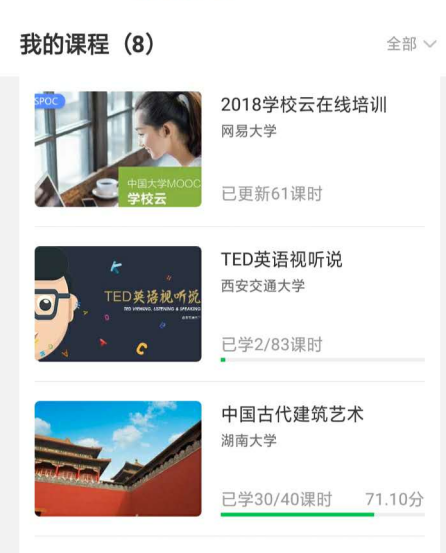 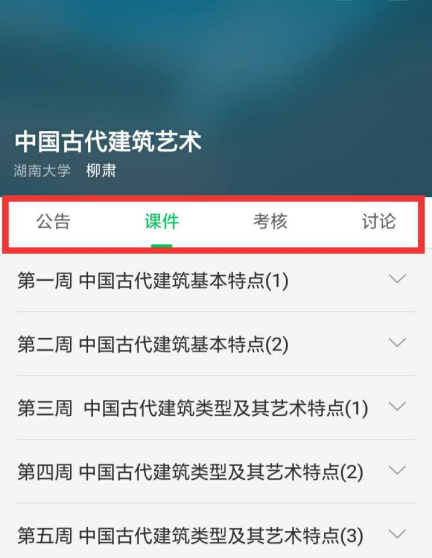 